FORM 11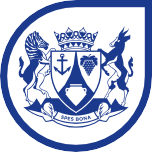 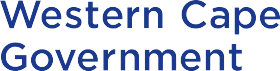 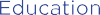 APPLICATION FOR THE REGISTRATION / CONDITIONAL REGISTRATION / RENEWAL OF REGISTRATION / REINSTATEMENT OF A PARTIAL CARE FACILITY (* DELETE WHICH IS NOT APPLICABLE)(Regulation 14)[SECTION 81 OTHE CHILDREN’S ACT 38 OF 2005](A)This is an application in respect of:A crèche, providing partial care for children from birth to an age of 3 yearsAn educare centre, providing partial care for children from 3 years until school going ageAn after school centre, providing partial care for children attending a primary or secondary school A private hostel, providing partial care for children attending a primary or secondary schoolA temporary respite care facility, providing temporary full-time partial care during the temporary absence of their parents or a parent or care-giver of a childA place of care providing partial care for children with disabilities who require a high level of support(Indicate the partial care facility or facilities in respect of which application is made)(B)Name of partial care facility: 	Physical address:	Postal address: 		 Postal code: 	Name of person or body who manages the partial care facility or who wishes to establish it:Physical address of person or body: 	Telephone : 	 Cell phone: 	Fax number: 	 E-mail: 	The number of children that will be accommodated in each category of partial care in respect of which application is made: 	(C)The following supporting documents must accompany the application:An exposition of the prescribed or other skills with supporting documents of the applicant or manager of the partial care facility including a copy of any qualification which would enhance partial care of children;A report by a social service professional on the viability of the application as prescribed by section 81(1)(c) of the Act;a business plan containing the information prescribed by regulation 14(4)(a);the constitution containing the information prescribed by regulation 14(4)(b);an original copy of the approved plans or a copy of the plans that has been submitted for approval if the application for the approval of the plans is still under considerationthe emergency plan; andclearance certificates that the name of the applicant and the names of all staff members do not appear in the National Register for Sex Offenders established by Chapter 6 of the Criminal Law (Sexual Offences and Related Matters) Amendment Act 32 of 2007 and in Part B of the National Child Protection Register established by Part 2 of Chapter 7 of the Act;(D)Any additional remarks by the applicant in support of the application: 	I certify that the above-mentioned particulars are, to the best of my knowledge, true and correct.SIGNATURE OF APPLICANT	CAPACITY	DATE